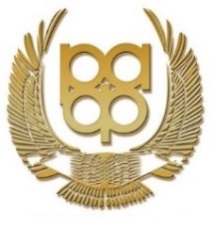 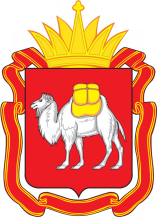 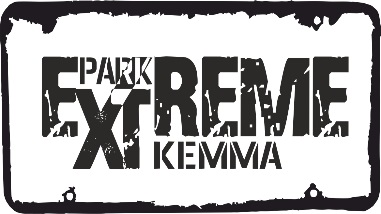 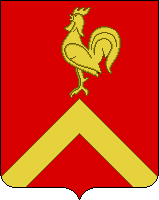 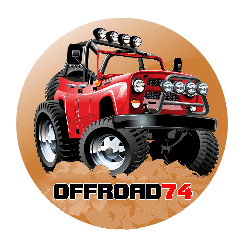 МИНИСТЕРСТВО ФИЗИЧЕСКОЙ КУЛЬТУРЫ И СПОРТАЧЕЛЯБИНСКОЙ ОБЛАСТИАДМИНИСТРАЦИЯ КРАСНОАРМЕЙСКОГО РАЙОНА ЧЕЛЯБИНСКОЙ ОБЛАСТИРСОО ФЕДЕРАЦИЯ АВТОМОБИЛЬНОГО СПОРТА ЧЕЛЯБИНСКОЙ ОБЛАСТИОБЛАСТНЫЕ СОРЕВНОВАНИЯ ПО ДЖИП-ТРИАЛУпо дисциплинам:Категория Д1 (код ВРВС 1660891811Л)Категория Д2 (код ВРВС 1660901811Л)Категория Д3 (код ВРВС 1660911811Л)Категория Д4 (код ВРВС 1660912811Л)Категория Д5 (код ВРВС 1660913811Л)Код ЕОКП № 4219«АПРЕЛЬСКАЯ ЗАСАДА»ЧАСТНЫЙ РЕГЛАМЕНТВ соответствии с решением Совета РАФ по спорту от 03 июня 2020, организаторам соревнований, участникам, спортивным судьям требуется принять во внимание «Рекомендации организаторам по подготовке и проведению спортивных соревнований и мероприятий, а также учебно-тренировочных мероприятий по виду спорта «автомобильный спорт» в условиях сохранения рисков распространения COVID-19», опубликованные на сайте РАФ: http://www.raf.su/news/3127-2021-covidЧелябинская область, Красноармейский район, экстрим-парк КЕММА10 апреля 2021г.О Г Л А В Л Е Н И Е
РАЗДЕЛ РЕГЛАМЕНТА								_ страница
1. ОПИСАНИЕ ДЖИП-ТРИАЛА.................................................................................................4
2. ЦЕЛИ И ЗАДАЧИ СОРЕВНОВАНИЯ:....................................................................................5
3. ТРАССА ДЖИП-ТРИАЛА........................................................................................................5
4. ОБЩИЕ УСЛОВИЯ УЧАСТИЯ В ДЖИП-ТРИАЛЕ..............................................................6
5. ВОДИТЕЛИ И ЭКИПАЖИ ......................................................................................................7
6. ДОПУСКАЕМЫЕ АВТОМОБИЛИ .........................................................................................7
7. СТРАХОВАНИЕ И ОТВЕТСТВЕННОСТЬ............................................................................7
8. ИНФОРМАЦИОННЫЕ МАТЕРИАЛЫ И СТАРТОВЫЕ НОМЕРА...................................8
9. АДМИНИСТРАТИВНЫЕ ПРОВЕРКИ И ТЕХНИЧЕСКИЕ ИНСПЕКЦИИ........................8
10. ПРОВЕДЕНИЕ ДЖИП-ТРИАЛА ..........................................................................................9
11. ТРЕБОВАНИЯ К ОРГАНИЗАТОРАМ ПО БЕЗОПАСНОСТИ...........................................9
12. ПЕНАЛИЗАЦИЯ .....................................................................................................................9
13. ПРОТЕСТЫ И АПЕЛЛЯЦИИ.................................................................................................9
14. КЛАССИФИКАЦИЯ И РЕЗУЛЬТАТЫ ................................................................................9
15. ПРИЗЫ И НАГРАЖДЕНИЕ..................................................................................................10ПРОГРАММА ДЖИП - ТРИАЛА1. ОПИСАНИЕ СОРЕВНОВАНИЯ1.1. Общая информация:Наименование соревнования: «Апрельская Засада». Номер в Едином областном календарном плане официальных физкультурных мероприятий и спортивных мероприятий № 4219 (утв. Постановлением Губернатора Челябинской области 30.12.2020 г. №324)Место проведения соревнования: Российская Федерация, Челябинская область, Красноармейский район, Озерное сельское поселение, ул. Мраморная, Экстрим-Парк КЕММА, GPS N55*14'56.9'' E61*30'24.7''Время проведения соревнования: 10 апреля 2021 года, GMT+5, Екатеринбург. Наименование вида спорта (ВРВС): Автомобильный спорт.Номер-код вида спорта (ВРВС): 1660005511Я.Наименование вида спортивной дисциплины (ВРВС): джип-триал Д1, джип-триал Д2, джип-триал Д3, джип-триал Д4, джип-триал Д5.Номера-коды спортивной дисциплины (ВРВС): 1660891811Л, 1660901811Л, 1660911811Л, 1660921811Л, 1660931811Л.1.2. Статус соревнования:Официальное соревнование Челябинской области (субъекта Российской Федерации) – областные соревнования по джип-триалу Челябинской области. В рамках соревнования проводится традиционное соревнование по джип-триалу. К участию в соревновании допускаются спортсмены из других регионов Российской Федерации.1.3. Регламентирующие документы:Джип-триал проводится в соответствии со следующими нормативными документами:
 Федеральным Законом от 4 декабря 2007г № 329-ФЗ «О физической культуре и спорте в
Российской Федерации»; Всероссийским реестром видов спорта по автомобильному спорту (далее ВРВС); Единой всероссийской спортивной классификацией (далее ЕВСК); Единым областным календарным планом официальных физкультурных мероприятий и спортивных мероприятий, утвержденным Постановлением Губернатора Челябинской области 30.12.2020 г. №324; Спортивным кодексом РАФ (далее СК РАФ) и приложениями к нему; Действующими Правилами организации и проведения соревнований по джип-триалу (ППДТ); Техническими требованиями к автомобилям, участвующим в джип-триале; настоящим Регламентом (далее – «Регламент»).Все изменения настоящего Регламента могут быть объявлены только пронумерованными и датированными бюллетенями.1.4. Организатор мероприятия:Министерство по физической культуре и спорту Челябинской области; Региональная спортивная общественная организация «Федерация автомобильного спорта Челябинской области»;Автономная некоммерческая организация Спортивно-туристический клуб «ОФФ РОАД 74» (АНО СТК «ОФФ РОАД 74»);Экстрим-Парк КЕММА.1.5. Секретариат джип-триала:г. Челябинск, Красноармейский район, Озерное сельское поселение, ул. Мраморная, Экстрим-Парк КЕММА, GPS N55*14'56.9'' E61*30'24.7''Расписание работы: согласно Программе соревнования.1.6. Организационный комитет джип-триал:Председатель: Журманов Сергей СергеевичЧлены Оргкомитета: Журманов Владимир Сергеевич, Горнова Галина Михайловна, Братенев Алексей Игоревич1.7. Официальные лица:Спортивный комиссар Тышкевич Михаил Юрьевич, СС1К, г. Снежинск, Челябинская область; Руководитель гонки/главный судья Братенев Алексей Игоревич, СС2К, г. Челябинск;Главный секретарь Унжакова Юлия Александровна, СС2К, г. Снежинск, Челябинская область;Секретарь коллегии спортивных комиссаров Попова Екатерина Владимировна, СС2К, г. Озерск, Челябинская область;Главный хронометрист Кокарев Дмитрий Антонидович, СС2К, г. Челябинск;Технический контроллер Зее Ян Игоревич, СС3К, г.Челябинск.2. ЦЕЛИ И ЗАДАЧИ СОРЕВНОВАНИЯПопуляризация автомобильного спорта среди автолюбителей и привлечение их к занятию
автомобильным спортом; совершенствование навыков управления автомобилем и его безопасной эксплуатации в различных дорожных условиях; привлечение внимания молодежи к техническим видам спорта как форме проведения досуга и пропаганда здорового образа жизни, выявление сильнейших спортсменов в спортивной дисциплине "джип-триал" из числа участников Соревнования.3.ТРАССА ДЖИП-ТРИАЛ3.1. Характеристика трассы джип-триал:Общее количество секций – не менее 4Характеристика покрытия – грунтКоличество дней – один3.2. Условия ознакомления с трассой джип-триал:Ознакомление с трассой членами экипажей соревнующихся автомобилей разрешено вовремя всего соревнования.3.3. Официальное время:Официальное время в течение всего соревнования - время судейских часов (местное), выверенное по приборам GPS, GMT+5, Екатеринбург.4.ОБЩИЕ УСЛОВИЯ УЧАСТИЯ В ДЖИП-ТРИАЛ4.1. Заявители:Любое физическое или юридическое лицо, принимающее участие в данном соревновании, вправе заявить одного или двух Спортсменов, объединяемых для участия в соревновании в Экипаж.4.2. Заявки на участие:Любое лицо, желающее принять участие в данном соревновании, должно не позднее даты окончания приема Заявок выслать Организатору заполненную должным образом Заявочную форму, образец которой предоставляется Организатором.В заявке должны быть указаны: наименование Заявителя и номер лицензии; для каждого члена экипажа: ФИО, дата рождения, гражданство, регион и город (по желанию) контактный адрес и телефон, номер лицензии водителя.Заявка является договором между Заявителем и Организатором. Заявка обязывает Заявителя принять участие в джип-триал, а Организатора – выполнить по отношению к Заявителю все положения Спортивного Кодекса РАФ, ППДТ, настоящего Регламента.
Подписав заявочную форму, Заявитель и члены Экипажа подпадают под спортивную
юрисдикцию РАФ и обязуются соблюдать положения Спортивного Кодекса РАФ, ППДТ, настоящего Регламента.Подача Заявки сопровождается оплатой заявочного взноса в размере 1000 рублей, который частично покрывает расходы Организатора по подготовке трассы, организации судейства, проведения мероприятия, награждения победителей и призёров.Заявки, не сопровождаемые заявочным взносом, считаются принятыми условно. Заявитель, не оплативший заявочный взнос до окончания АП, к участию в соревновании не допускается.Оплата заявочного взноса производится в рублях. До начала соревнования - на расчетный счёт организатора, с момента открытия соревнования на АП Организатору соревнования.Организатор не несет ответственности за ущерб и повреждения, причиненные Заявителям и их имуществу. Все Экипажи принимают участие в джип-триале на свой собственный риск. Своей подписью на Заявочной форме Заявитель и Экипаж отказываются от каких-либо прав на компенсацию расходов, которые могут возникнуть в результате происшествия во время джип-триала. Этот отказ (от каких-либо прав на компенсацию расходов) относится к РАФ, РСОО ФАС ЧО, Организатору, официальным лицам и другим участникам джип-триала.4.3. Срок приема заявок на участие:Начало приема заявок на участие 10 марта 2021 года, GMT+5, Екатеринбург.Окончание приема заявок на участие 09 апреля 2021 года, пятница 21:00
Окончание приема сведений по 2-му Пилоту 10 апреля 2021 года, суббота 9:00.5. ПИЛОТЫ И ЭКИПАЖИ5.1. Экипаж автомобиля в джип-триал состоит из одного или двух человек, именуемых как
Первый и Второй Пилоты. Каждый Пилот должен обладать действующей в 2021 году Лицензией Водителя РАФ категории не ниже «Е». К участию в соревновании могут допускаться владельцы лицензий, выданных другими НАФ.5.2. Зачет установлен только для Первых Пилотов. Второй пилот в случае занятия экипажем призового места будет награжден, однако зачетных очков в Чемпионат МО не получит.5.3. Данные об обоих Пилотах должны быть включены в Заявочную форму, при этом данные одного из Пилотов могут быть переданы позже, но не позднее 10:00 10 апреля 2021г.5.4. После окончания приема Заявок один из членов Экипажа может быть заменен с согласия:Организатора – до начала Административных проверок;Спортивных комиссаров – после начала этих проверок, но до публикации Списка допущенных к старту Экипажей.5.5. После публикации Списка допущенных к старту Экипажей замена членов экипажа не
допускается.5.6. Допускается участие двух экипажей на одном автомобиле при условии выполнения пункта 5.4.ППДТ6. ДОПУСКАЕМЫЕ АВТОМОБИЛИ6.1. В джип-триале могут участвовать автомобили, в соответствии со статьей 6 ППДТ.6.2. Допускаются автомобили классов Д1, Д2, Д3. Автомобили классов Д4 и Д5 могут
участвовать в рамках традиционного соревнования в рамках зачета "Open".6.3. В течение всего джип-триала официальные наклейки должны быть расположены и
закреплены на автомобиле, при этом они должны быть полностью видны, и не могут перекрываться какими-либо другими наклейками. Эти наклейки изменять не разрешается.
Не допускаются автомобили, с нанесенными стикерами или надписями, которые можно трактовать как выражение и формирование мнений, а также выдвижение требований по различным вопросам политической, экономической, социальной и культурной жизни страны и вопросам внешней политики.6.4. Минимальное количество допускаемых экипажей, при котором соревнование состоится – 6 (общее количество допускаемых экипажей). Максимальное количество допускаемых экипажей – 50. Это количество может быть увеличено организатором, о чем будет объявлено дополнительно.7. СТРАХОВАНИЕ И ОТВЕТСТВЕННОСТЬ7.1. Страхование гражданской ответственности, медицинская страховка:Страхование гражданской ответственности перед третьими лицами обязательно для всех
автомобилей, принимающих участие в данном джип-триале. Полис медицинского страхования от несчастных случаев, травм и смерти на сумму не менее чем 100 000 рублей обязателен для всех пилотов традиционного соревнования, не имеющих лицензии РАФ. Полис предъявляется на Административной проверке.7.2. Ответственность:Организатор и судьи не несут никакой ответственности за ущерб, причиненный или полученный экипажами в ходе соревнования. Вся ответственность возлагается на непосредственных виновников.Организатор не несет ответственности перед экипажами и судьями за возможные ДТП, к которым они окажутся причастными.При возникновении форс-мажорных обстоятельств, препятствующих проведению соревнования, соревнование переносится на дату, определяемую Организатором.8. ИНФОРМАЦИОННЫЕ МАТЕРИАЛЫ И СТАРТОВЫЕ НОМЕРА8.1. Информационные материалы:Вся реклама и наклейки, выданные организатором, включая официальные наклейки джип-триала, должны быть закреплены участником на автомобиле до начала технических проверок в соответствии со схемой, представленной на АП. Экипажи обязаны обеспечить надлежащее закрепление информационных материалов на всем протяжении соревнования. Отказ участника от размещения необязательной рекламы организатора, влечет увеличение размера заявочного взноса на 100% по отношению к указанному в пункте 4.2 настоящего Регламента.8.2. Стартовые номера:Порядок резервирования и присвоения стартовых номеров экипажам определяется организатором соревнования на основе пункта 7.1. ППДТ. Отсутствие на автомобиле хотя бы одного стартового номера, выявленное на старте секции, пенализируется в соответствии с Перечнем пенализаций. Участник может приобрести стикер с номером взамен утерянного в штабе соревнования.9.АДМИНИСТРАТИВНЫЕ ПРОВЕРКИ И ТЕХНИЧЕСКИЕ ИНСПЕКЦИИ9.1. Место проведения Административных проверок:Согласно Программе джип-триала.9.2. Документы, представляемые на Административные проверки:На Административные проверки любым членом экипажа или представителем участника должны быть представлены следующие документы: заявочная форма (полностью заполненная, если ранее оригинал заявочной формы не был передан организатору);действующая лицензия Спортсмена (на каждого члена экипажа),лицензия Заявителя, если она не включена в лицензию водителя;свидетельство о регистрации транспортного средства;страховой полис (если нет лицензии спортсмена РАФ); документы, подтверждающие уплату заявочных взносов.9.3. Место проведения и расписание технических инспекций:Предстартовые технические инспекции проводятся в соответствии с расписанием. Место обозначено на схеме трассы.10. ПРОВЕДЕНИЕ ДЖИП-ТРИАЛ10.1. Трасса:В соответствии с Приложением №1 к ППДТ. Курсовые ворота для классов Д1-Д2 и Д3 - Open - разные. Курсовые ворота для классов Д1 и Д2 могут быть разные. Информация об этом будет доведена до спортсменов бюллетенем или указана на табличке перед стартом секции.10.2. Порядок старта:На первую секцию - в порядке, определяемом стартовой ведомостью. На последующие секции – в порядке живой очереди.10.3. Лимит времени на секцию:Указывается на табличке с номером секции или в бюллетене.11. ТРЕБОВАНИЯ К ОРГАНИЗАТОРАМ ПО БЕЗОПАСНОСТИ11.1. Трассы секций джип-триала должны соответствовать Приложению №1 ППДТ.11.2. В случае возникновения инцидента или угрозы травмирования спортсмена, судей, организатора или зрителя, судьи и организаторы обязаны прервать заезд участника. Определение результата участника или возможность перезаезда решается КСК.12.ПЕНАЛИЗАЦИЯВ соответствии с Таблицей пенализации ППДТ13. ПРОТЕСТЫ И АПЕЛЛЯЦИИ.13.1. Подача протестов и залоговые взносы:Протесты должны подаваться с соблюдением условий, установленных статьей 12 ППДТ.
Сумма базового залогового взноса при подаче протеста – 5000 рублей.13.2. Апелляции:Апелляции должны подаваться с соблюдением условий, установленных СК РАФ.13.3. Заявления:Заявления принимаются только на арифметические ошибки при сложении результатов
участников в итоговой классификации.14. КЛАССИФИКАЦИЯ И РЕЗУЛЬТАТЫ14.1. Для всех экипажей, допущенных к участию в Соревновании, устанавливается Личный зачет среди экипажей в зачетных группах (классах):- Оригинальный Д1,- Стандартный Д2,- Модифицированный Д3,- "Open".14.2. В личном зачете Соревнования очки разыгрываются только среди Первых Пилотов в
зачетных классах Д1, Д2, Д3.14.3. Зачетным итоговым результатом спортсмена в Соревновании является сумма
штрафных очков, набранных экипажем в ходе всего соревнования, при этом экипаж, имеющий минимальное число штрафных очков, занимает первое место и т.д. При равенстве таких сумм применяется пункт 11.6. ППДТ.14.4. В соответствии с итоговыми результатами Соревнования Первому Пилоту начисляются очки для определения результатов Соревнования. При этом применяются «Таблицы для начисления очков по занятым местам». При подсчете результатов, очки начисляются по числу автомобилей, принявших старт.14.5. Если экипажей в Соревновании стартовало 3 и менее, то данное Соревнование
считается не состоявшимся.14.6. Публикация результатов:Все классификации будут опубликованы на официальном табло джип-триала (согласно
Программе).15. ПРИЗЫ И НАГРАЖДЕНИЕ15.1. Призы:Дипломами и кубками награждаются Первые Пилоты, занявшие 1 - 3 места в зачетных категориях.Призовые места определяются в следующих трех зачетных категориях:Д1, Д2 – объединенная;Д3;Д4, Д5 – объединенная.15.2. Награждение:Награждение состоится согласно Программе соревнования.СОГЛАСОВАНО:Президент РСОО «ФАС» Челябинской области___________В.А. Денисенко«___»______________2021г.УТВЕРЖДАЮ:Президент АНО СТК «ОФФ РОАД 74»______________ С.С. Журманов«___»______________2021г.Входящие номер регламентаСогласование комитета по внедорожным видам автоспортаВремя GMT+5, ЕкатеринбургМесто10 марта 202110 марта 2021с 8:00 Начало приема предварительных заявок E-mail:  offroadclub74@mail.ru10 апреля 2021, суббота07:00-11:00Регистрация Участников.
Прием дополнительных заявок.
Административная проверка.Техническая инспекция.Внедорожный полигон Экстрим-парк КЕММА,Красноармейский район, Озерное сельское поселение, ул. МраморнаяGPSN55*14'56.9'' E61*30'24.7'' 11:10Обязательный предстартовый брифинг.
Публикация «Списка заявленных экипажей со
стартовыми номерами»11:10Публикация: «Списка экипажей, допущенных к старту», «Порядка и времени старта»Табло информации, расположено около штаба соревнования11:20 Торжественное открытиеМесто старта12:00 Начало работы секций 17:00 Окончание работы секций18:00 Публикация предварительных
классификаций. Табло информации18:30Публикация итоговых классификаций 19:00 Награждение.Торжественное закрытие.10:00-19:00 Работа табло информации В месте публикации итоговых
классификаций